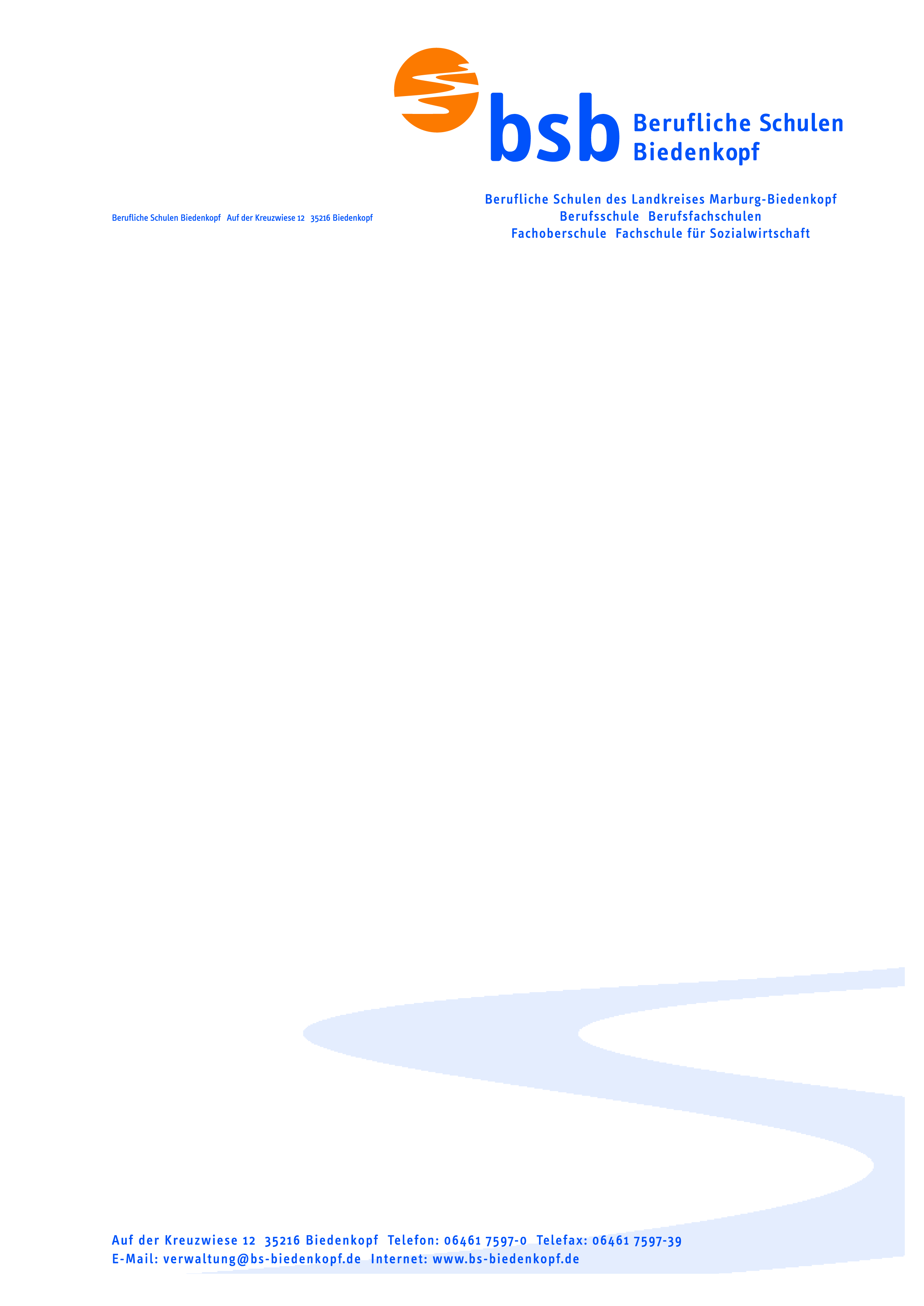 Biedenkopf, 20. Oktober 2019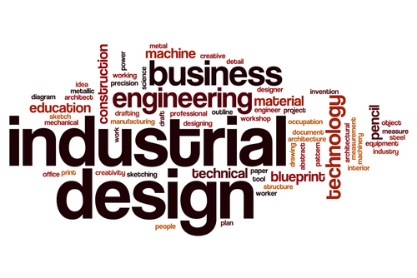 Tag der Technischen Produktdesigner (TPD)an den Beruflichen Schulen Biedenkopf (bsb)Sehr geehrte Damen und Herren,wie jedes Jahr laden wir Sie wieder ein, um Sie über Neuigkeiten aus dem Bereich des Teams der technischen Produktdesigner zu informieren. Über viele Jahre ist der TPD Tag zu einem Treffpunkt für Ausbilder*innen und Berufsschule geworden, den viele gerne immer wieder besuchen. Besonders freuen wir uns über jedes neue Gesicht und führen Sie dann auch gerne durch unsere Räumlichkeiten. Lernen Sie etwas Neues, wir laden Sie dazu ein:am Montag, den 04.11.2019von 9.00 Uhr bis ca. 15.30 Uhrin die Beruflichen Schulen BiedenkopfMögen Sie Neuerungen? Oder sind Sie eher skeptisch allem Neuem gegenüber und bleiben lieber beim Alten. Manche Neuerungen bestimmen wir aber nicht selbst, sondern Sie werden von anderen festgelegt. Deswegen liegt der Fokus in diesem Jahr auf dem Thema Neugestaltungen. Das TPD Team zeigt wie jedes Jahr, was es Neues im Team gibt. Sie erhalten exklusiv den vorläufigen Blockplan für das neue Schuljahr. Des Weiteren sollen Neuigkeiten aus der Strukturierung der schulischen Ausbildung aufgezeigt werden. Vielleicht wollen Ihre Auszubildenden etwas Neues ausprobieren und eine Zeitlang im Ausbildungskontext ins Ausland gehen? Wir informieren, wie das mit Hilfe von europäischen Fördermitteln ganz einfach möglich ist.Eine Neuerung sollten Sie alle als IHK Mitglied bereits im Frühjahr erhalten haben: Die Abschlussprüfungen der technischen Produktdesigner*innen werden auf die neue ISO GPS Normung umgestellt. Dazu haben wir Herrn Denz von der PAL eingeladen, der uns berichten wird. Auch neu hierbei: Zu diesem Vortrag, der nach dem Mittagessen stattfindet, sind ebenfalls Betriebe aus der Umgebung Dillenburg und Wetzlar eingeladen.Wir würden uns sehr freuen, Sie an diesem Termin bei uns begrüßen zu dürfen. Für unsere Planungen bitten wir Sie, uns das beigefügte Formular (auch bei Nichtteilnahme) ausgefüllt bis zum 
25.Oktober 2019 per Post , Fax oder E-Mail zurückzusenden. Für Rückfragen stehen wir Ihnen gerne zur Verfügung.Ihr TPD-Team:Caroline Weigel (Fachgruppensprecherin)Michael Blöcher-OrtmüllerJens BösnerDavid FeiselAbsender:___________________________________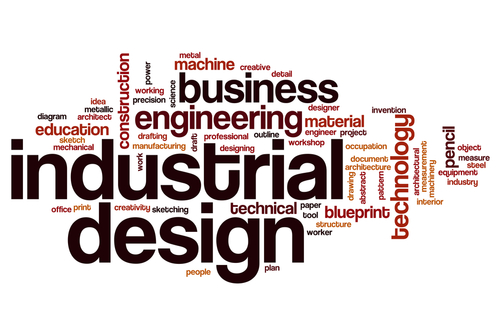 _________________________________________________________________________________________________________				An dieBeruflichen Schulen Biedenkopf (bsb)Auf der Kreuzwiese 1235216 BiedenkopfTel.: 06461/7597-0Fax: 06461/7597-39Mail: verwaltung@bs-biedenkopf.deAm Tag der Technischen Produktdesigner nehme/n ich/wir  teil                                                      nicht teil                             Es findet ein gemeinsames Mittagessen statt. Um eine Spende wird gebeten, deren Höhe Sie auf Grundlage der Qualität des Essens selbst festlegen.  ____________                     ________________________Datum                                                           UnterschriftUnser Betrieb möchte die Einladung zum Tag der Technischen Produktdesigner nicht mehr erhalten Wir melden uns ab von der Einladung zum Tag der Technischen Produktdesigner                                                    Von unserer Firma wird/werden teilnehmen:________________________________________________________________________________________________